(SEE ATTACHED LIST)		In Re: R-2022-3034229
           P-2022-3034264Supplement No. 152 to Gas Service Tariff – Pa. P.U.C. of Philadelphia Gas WorksPetition of Philadelphia Gas Works for Approval on Less than Statutory Notice of Tariff Supplement Revising Weather Normalization AdjustmentCancellation Notice		This is to inform you of the following cancellation:Type:		Call-In Telephonic Public Input HearingDate:		Thursday, November 17, 2022		Times:		10:00 A.M. & 6:00 P.M.Presiding:	Administrative Law Judge Marta Guhl		Please mark your calendars accordingly.cc:			Nils Hagen FrederiksenDenise McCrackenLori Shumberger
Thomas Charles	ALJ Guhl
Athena Delvillar
Deana Schleig		Calendar FileR-2022-3034229 - Supplement No. 152 To Gas Service Tariff – Pa. P.U.C. of Philadelphia Gas Works 

P-2022-3034264 – Petition of Philadelphia Gas Works for Approval on Less than Statutory Notice of Tariff Supplement Revising Weather Normalization Adjustment  KAREN O. MOURY ESQUIRE
ECKERT SEAMANS CHERIN & MELLOTT LLC
213 MARKET STREET 8TH FL
HARRISBURG PA  17101
717.237.6036
717.571.1420
kmoury@eckertseamans.com
Accepts eService
(Counsel for Philadelphia Gas Works)

PATRICK M. CICERO ESQUIRE
ARON J. BEATTY ESQUIRE
FORUM PLACE
555 WALNUT STREET 5TH FLOOR
HARRISBURG PA  17101
717.783.5048
717.780.4517
pcicero@paoca.org
abeatty@paoca.org
Accepts eService
(Counsel for Office of Consumer Advocate)

JOHN W. SWEET ESQUIRE 
ELIZABETH R. MARX ESQUIRE
RIA M. PEREIRA ESQUIRE
LAUREN N. BERMAN ESQUIRE
118 LOCUST STREET
HARRISBURG PA  17101
717.701.3837
717.236.9486
jsweet@pautilitylawproject.org
emarx@pautilitylawproject.org
rpereira@pautilitylawproject.org
lberman@pautilitylawproject.org
Accepts eService
(Counsel for CAUSE-PA)

SHARON E. WEBB ESQUIRE
FORUM PLACE
555 WALNUT STREET 1ST FLOOR
HARRISBURG PA  17101
717.783.2525
swebb@pa.gov
(Counsel for Office of Small Business Advocate)
ROBERT W. BALLENGER ESQUIRE
JOLINE PRICE ESQUIRE
KINTESHIA SCOTT ESQUIRE 
1424 CHESTNUT STREET
PHILADELPHIA PA  19102
215.981.3788
215.981.3756
rballenger@clsphila.org
jprice@clsphila.org
kscott@clsphila.org
Accepts eService
(Counsel for Community Legal Services, Inc.)


CARRIE B WRIGHT ESQUIRE
PA PUC BIE LEGAL TECHNICAL
SECOND FLOOR WEST
400 NORTH STREET
HARRISBURG PA  17120
717.783.6156
carwright@pa.govAccepts eService
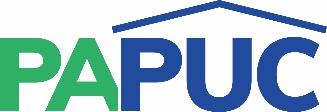 COMMONWEALTH OF PENNSYLVANIAPENNSYLVANIA PUBLIC UTILITY COMMISSION
COMMONWEALTH KEYSTONE BUILDINGOFFICE OF ADMINISTRATIVE LAW JUDGE
400 NORTH STREETHARRISBURG, PENNSYLVANIA 17120
November 10, 2022
